 การติดตั้งอุปกรณ์หลังมาตรวัดน้ำส่วนท่อและอุปกรณ์หลังมาตรวัดน้ำ ผู้ขอใช้น้ำจะต้องดำเนินการเองการติดตั้งอุปกรณ์หลังมาตรวัดน้ำ ต้องเป็นไปตามรูปแบบที่ทางเทศบาล.กำหนดและผู้ขอใช้น้ำจะต้องติดตั้งเองให้แล้วเสร็จก่อนที่ทางเทศบาลจะไปติดตั้งมาตรให้แก่ผู้ใช้น้ำ หรืออาจขอให้เทศบาล ติดตั้งส่วนหลังมาตรวัดน้ำ โดยชำระค่าใช้จ่ายเพิ่มเติมในส่วนนี้ด้วยก็ได้ ดูรูปประกอบ
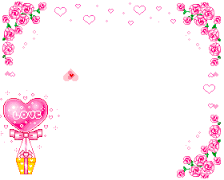 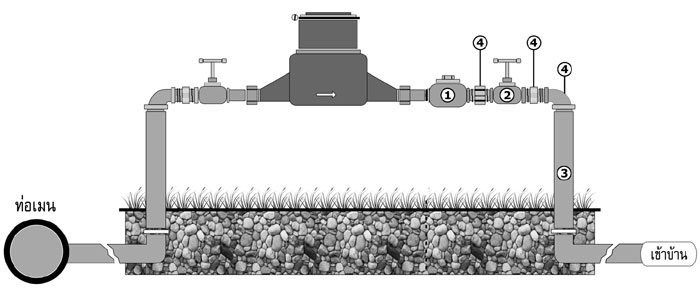 การจดหรืออ่านมาตรวัดน้ำ
 	เมื่อทางเทศบาลได้ดำเนินการติดตั้งมาตรวัดน้ำให้แก่ผู้ขอใช้น้ำประปาแล้ว พนักงานอ่านมาตร จะไปทำการอ่านมาตรวัดน้ำของผู้ใช้น้ำในเดือนถัดไปที่ตรงกับวันที่ได้ติดตั้งมาตรวัดน้ำ เพื่อออกใบเสร็จรับเงินค่าน้ำประปา อนึ่ง ทางเทศบาลอาจปรับระบบการอ่านมาตรวัดน้ำรายใหม่ให้สอดคล้องกับระบบการอ่านมาตรในแต่ละชุมชนก็ได้
ในกรณีผู้ใช้น้ำสงสัยเกี่ยวกับการอ่านมาตรหรือการจดหน่วยมาตรวัดน้ำ สามารถสอบถามรายละเอียดได้จากพนักงานอ่านมาตรหรือทางเทศบาลได้ตามวันและเวลาราชการอัตราค่าใช้น้ำปะปาของเทศบาลตำบลบางสน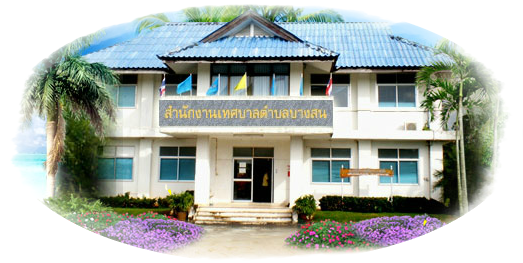 หากมีข้อสงสัย   สามารถสอบถามเพิ่มเติมได้ที่สำนักงานเทศบาลตำบลบางสนตามวันเวลาราชการ (๐๘.๓๐ น. – ๑๖.๓๐ น.)โทร.  ๐-๗๗๕๙-๑๐๐๓ โทรสาร  ๐-๗๗๕๙-๑๐๐๓ ต่อ  ๑๐๔www.BANGSON.GO.TH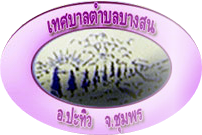 ประจำเดือน ธันวาคม  พ.ศ. ๒๕๕๘เทศบาลตำบลบางสนอำเภอปะทิว     จังหวัดชุมพร สถานที่ติดต่อขอใช้น้ำ
ผู้ต้องการใช้น้ำประปา ติดต่อขอแบบคำขอใช้น้ำประปา ได้ที่เทศบาลตำบลบางสนในวันและเวลาราชการ โดยกรอกแบบคำขอให้ถูกต้อง แล้วยื่นแบบคำขอพร้อมด้วยหลักฐาน ที่กองช่าง  เทศบาลตำบลบางสน 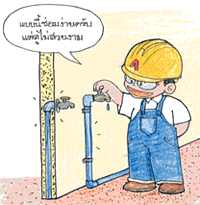  หลักฐานที่ต้องนำมาแสดง บัตรประจำตัวประชาชนหรือบัตรประจำตัวข้าราชการ หรือบัตรประจำตัวพนักงานองค์การของรัฐ พร้อมสำเนาบัตรของผู้ขอใช้น้ำและลงนามรับรองสำเนาถูกต้องสำเนาทะเบียนบ้านที่ขอติดตั้งประปา และ/หรือสำเนาทะเบียนบ้านฉบับที่มีชื่อผู้ขอติดตั้งประปาอยู่ในทะเบียนบ้านกรณีผู้ขอติดตั้งประปามิใช่เจ้าบ้าน หรือเจ้าของบ้าน จะต้องมีสำเนาทะเบียนบ้านฉบับที่มีชื่อผู้ขอใช้น้ำอยู่ในทะเบียนบ้าน และให้เจ้าบ้านหรือเจ้าของบ้านทำหนังสือยินยอม พร้อมแนบหลักฐานสำเนาบัตรประจำตัวและสำเนาทะเบียนบ้านของเจ้าบ้าน หรือเจ้าของบ้านด้วย ในกรณีผู้ขอใช้น้ำเป็นบิดา มารดา บุตร คู่สมรสของเจ้าบ้าน หรือเจ้าของบ้าน ให้ยกเว้นไม่ต้องทำหนังสือยินยอมหนังสือ หรือเอกสารใดๆ ที่แสดงว่าผู้ขอใช้น้ำเป็นผู้มีกรรมสิทธิ์ในบ้านที่จะขอติดตั้งประปา ในกรณีเจ้าของบ้านยังมิได้ย้ายเข้าอยู่ในทะเบียนบ้าน หรือย้ายเข้าอยู่ในทะเบียนบ้านแล้วแต่ในทะเบียนบ้านมิได้ระบุว่าเป็นเจ้า บ้านกรณีขอติดตั้งประปาเป็นหน่วยราชการ รัฐวิสาหกิจ บ้านพักของทางราชการและรัฐวิสาหกิจ สถานฑูต สถานกงสุล วัด และสถานที่ประกอบพีธีทางศาสนาต่างๆ ที่ได้จดทะเบียนมีใบอนุญาตแล้ว ต้องให้หัวหน้าส่วนราชการ องค์การ หรือผู้มีอำนาจตามกฏหมายเป็นผู้ลงนามในแบบคำขอติดตั้งประปา และเป็นคู่สัญญาใช้น้ำประปากรณีผู้ขอติดตั้งประปาเป็นบริษัทจำกัด บริษัทมหาชนจำกัด ห้างหุ้นส่วนจำกัด ห้างหุ้นส่วนสามัญ ธนาคารพาณิชย์ โรงเรียนเอกชน และนิติบุคคลอื่นๆ ให้ผู้จัดการหรือเจ้าของผู้มีอำนาจตามกฏหมาย เป็นผู้ลงนามในแบบคำขอติดตั้งประปา และเป็นคู่สัญญาใช้น้ำประปากับทางเทศบาล ในการดำเนินการข้างต้น หากเจ้าของบ้าน หัวหน้าส่วนราชการ ผู้จัดการ หรือเจ้าของบริษัท ห้าง ร้าน ฯลฯ ไม่สามารถจะยื่นคำขอ และ/หรือ เป็นคู่สัญญาใช้น้ำประปาด้วยตนเอง ให้ทำหนังสือมอบอำนาจให้ผู้หนึ่งผู้ใดทำการแทนได้ และผู้รับมอบอำนาจจะต้องนำสำเนาบัตรประจำตัวประชาชน หรือสำเนาบัตรประจำตัวข้าราชการ หรือสำเนาบัตรประจำตัวเจ้าหน้าที่ของรัฐ และสำเนาทะเบียนบ้านฉบับที่มีชื่อผู้รับมอบอำนาจให้ไว้แก่ เทศบาล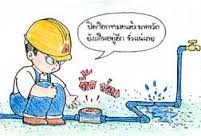 ขั้นตอนการดำเนินการติดตั้งประปา ของเทศบาลตำบลบางสน เมื่อท่านยื่นคำขอใช้น้ำประปาตามแบบฟอร์มคำร้อง ท่านต้องชำระเงิน ในการติดตั้งวางท่อประปา ตามตารางอัตราค่าธรรมเนียม แล้ว เจ้าหน้าที่จะออกใบเสร็จรับเงินให้ หลังจากนั้น เจ้าหน้าที่จะเดินทางไปสำรวจสถานที่ และ จัดทำแบบแปลนแผนผัง หรือ พิมพ์เขียวพร้อมประมาณการค่าใช้จ่าย และจะแจ้งให้ผู้ขอใช้น้ำทราบโดยเร็วที่สุดเมื่อผู้ขอใช้น้ำได้รับแจ้งประมาณการค่าติดตั้งประปาแล้ว จะต้องนำเงินมาชำระภายใน 60 วัน และเมื่อเทศบาลได้รับเงินแล้ว ก็จะดำเนินการ ติดตั้งประปา และขึ้นทะเบียนเป็นผู้ใช้น้ำของเทศบาลต่อไป แต่ ถ้าไม่ชำระเงินภายในเวลาที่กำหนดทางเทศบาลจะ ถือว่าท่านสละสิทธิ์ การขอใช้น้ำประปาครั้งนี้ ค่าธรรมเนียมการขอใช้น้ำประปา 	ผู้ขอใช้น้ำจะต้องชำระค่าธรรมเนียมการขอใช้น้ำประปาตามอัตราที่ทางเทศบาลตำบลบางสน ได้กำหนดไว้  โดยจะต้องชำระค่าธรรมเนียมในการขอใช้น้ำประปา  เป็นจำนวนเงิน  200  บาท  โดยสามารถชำระได้ที่  กองคลัง  เทศบาลตำบลบางสน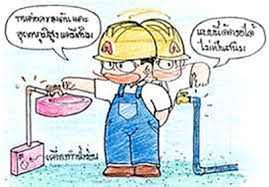 จำนวน (หน่วย)จำนวนเงิน  (บาท)1-30   หน่วย5   บาท31-60  หน่วย7  บาท61-100   หน่วย9  บาท101  หน่วยขึ้นไป12  บาท